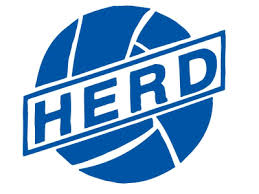 KAMPGJENNOMFØRING SPORTSKLUBBEN HERDFRA 9-12 ÅR Klargjøring av spillebaneBaner merkes opp ved behov og mål settes på plassPublikum og foreldre henvises til oppmerkede soner mellom baneneTrenere, lagledere og spillere skal skjermes på egen langsideKlargjør baller til kampKampvertKampverten skal være uniformert med vestKampverten tar imot gjestende lag og ønsker velkommenKampverten tar imot dommere og viser vei til dommergarderobeKiosk Oppmøte 1 time før kamp, klargjør kioskLagene sørger selv for oppdatert varesortiment i kiosk bane SørBruk av VIPPS som er koblet mot lagskonto på bane SørFair PlayTrenere/lagledere sørger for gode holdninger mot dommere, med- og motspillereTap og vinn med samme sinn, takk for kampen uansett resultat